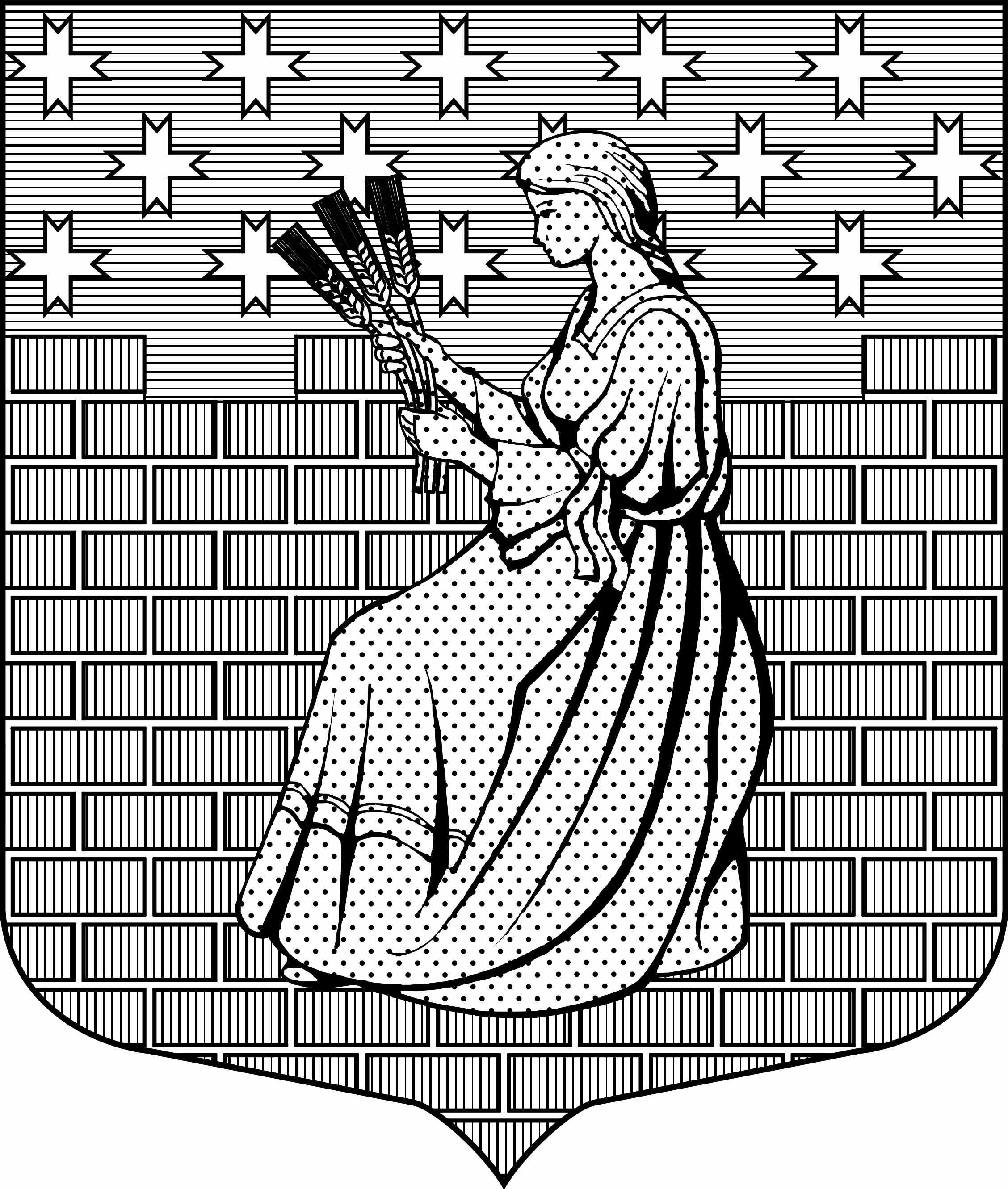 МУНИЦИПАЛЬНОЕ ОБРАЗОВАНИЕ“НОВОДЕВЯТКИНСКОЕ СЕЛЬСКОЕ ПОСЕЛЕНИЕ”ВСЕВОЛОЖСКОГО МУНИЦИПАЛЬНОГО РАЙОНАЛЕНИНГРАДСКОЙ ОБЛАСТИ_____________________________________________________________________________             188673, Ленинградская область, Всеволожский район, дер. Новое Девяткино ул. Школьная дом 2, пом.16-НСОВЕТ ДЕПУТАТОВ РЕШЕНИЕ«22» декабря 2022г.                                                                                                 № 78/01-02дер. Новое ДевяткиноОб утверждении плана работыконтрольно-счетного органамуниципального образования«Новодевяткинское сельское поселение»Всеволожского муниципального района Ленинградской областина 2023 годВ соответствии с Федеральным законом от 06.10.2003 № 131-ФЗ «Об общих принципах организации местного самоуправления в Российской Федерации», Федеральным законом от 07.02.2011 № 6-ФЗ «Об общих принципах организации и деятельности контрольно-счетных органов субъектов Российской Федерации и муниципальных образований», Положением об организации и деятельности контрольно-счетного органа муниципального образования «Новодевяткинское сельское поселение», утвержденным решением совета депутатов от 28.12.2011 № 56/01-07, рассмотрев доклад председателя контрольно-счетного органа муниципального образования «Новодевяткинское сельское поселение» Всеволожского муниципального района Ленинградской области о плане работы контрольно-счетного органа на 2023 год, совет депутатов принялРЕШЕНИЕ:1. Утвердить план работы контрольно-счетного органа муниципального образования «Новодевяткинское сельское поселение» Всеволожского муниципального района Ленинградской области на 2023 год согласно приложению к настоящему решению.2.Разместить настоящее решение на официальном сайте муниципального образования «Новодевяткинское сельское поселение» в сети Интернет.3.  Настоящее решение вступает в силу с 01.01.2023 года4. Контроль за исполнением настоящего решения возложить на постоянную комиссию совета депутатов по бюджету, налогам и сборам, экономике и тарифам.Глава муниципального образования                                                                       Д.А.МайоровПриложениек решению совета депутатовМО «Новодевяткинское сельское поселение» от 22.12.2022г. № 78/01-02План работыконтрольно-счетного органа муниципального образования«Новодевяткинское сельское поселение»Всеволожского муниципального района Ленинградской областина 2023 годСокращения, используемые при составлении плана:КСО – контрольно-счетный орган муниципального образования «Новодевяткинское сельское поселение»;БК РФ – Бюджетный кодекс Российской Федерации;Закон 6-ФЗ – Федеральный закон от 07.02.2011 № 6-ФЗ «Об общих принципах организации и деятельности контрольно-счетных органов субъектов Российской Федерации и муниципальных образований»;Закон 59-ФЗ – Федеральный закон от 02.05.2006 № 59-ФЗ «О порядке рассмотрения обращений граждан Российской Федерации»;Закон 25-ФЗ – Федеральный закон от 02.03.2007 № 25-ФЗ «О муниципальной службе в Российской Федерации»;Закон 14-ОЗ – Закон Ленинградской области от 11.03.2008 № 14-ОЗ «О правовом регулировании муниципальной службы в Ленинградской области»;Закон 273-ФЗ – Федеральный закон от 25.12.2008 № 273-ФЗ «О противодействии коррупции»;Закон 44-ОЗ – Закон Ленинградской области от 17.06.2011 № 44-ОЗ «О противодействии коррупции в Ленинградской области»;Закон 44-ФЗ – Федеральный закон от 05.04.2013 № 44-ФЗ «О контрактной системе в сфере закупок товаров, работ, услуг для обеспечения государственных и муниципальных нужд»;Положение о бюджетном процессе – Положение о бюджетном процессе в муниципальном образовании «Новодевяткинское сельское поселение» Всеволожского муниципального района Ленинградской области в новой редакции», утвержденное решением совета депутатов от 11.03.2020 № 15/01-02;Положение о КСО – Положение об организации деятельности контрольно-счетного органа муниципального образования «Новодевяткинское сельское поселение» Всеволожского муниципального района Ленинградской области, утвержденное решением совета депутатов от 28.09.2011 № 56/01-07;Регламент КСО – Регламент контрольно-счетного органа муниципального образования «Новодевяткинское сельское поселение» Всеволожского муниципального района Ленинградской области, утвержденный решением совета депутатов от 02.06.2020 № 31/01-02.№ п/пНаименование мероприятияНаименование мероприятияСрок исполненияОснование для включения мероприятия в план122341. Экспертно-аналитические мероприятия1. Экспертно-аналитические мероприятия1.1.Внешняя проверка годового отчета об исполнении бюджета муниципального образования за 2022 год, подготовка заключенияВнешняя проверка годового отчета об исполнении бюджета муниципального образования за 2022 год, подготовка заключения2 квартал (не позднее 25.04.2023)ч. 2 ст. 264.4. БК РФ, п.3 ч. 2 ст. 9 Закона 6-ФЗ, Положение о КСО, Положение о бюджетном процессе1.2.Экспертиза проекта решения совета депутатов муниципального образования «О бюджете муниципального образования на 2024 год и на плановый период 2025 и 2026 годов», подготовка заключенияЭкспертиза проекта решения совета депутатов муниципального образования «О бюджете муниципального образования на 2024 год и на плановый период 2025 и 2026 годов», подготовка заключения4 кварталч. 2 ст. 157 БК РФ, п.2 ч. 2 ст. 9 Закона 6-ФЗ, Положение о КСО, Положение о бюджетном процессе1.3.Экспертиза проектов решений совета депутатов «О внесении изменений и дополнений в решение совета депутатов муниципального образования «О бюджете на 2023 год и на плановый период 2024 и 2025 годов», подготовка заключенийЭкспертиза проектов решений совета депутатов «О внесении изменений и дополнений в решение совета депутатов муниципального образования «О бюджете на 2023 год и на плановый период 2024 и 2025 годов», подготовка заключенийВ течение года по мере поступленияч. 2 ст. 157 БК РФ, п.2 ч. 2 ст. 9 Закона 6-ФЗ, Положение о КСО, Положение о бюджетном процессе1.4.Финансово-экономическая экспертиза проектов муниципальных правовых актов (включая обоснованность финансово-экономических обоснований), в части, касающейся расходных обязательств муниципального образования, подготовка заключенийФинансово-экономическая экспертиза проектов муниципальных правовых актов (включая обоснованность финансово-экономических обоснований), в части, касающейся расходных обязательств муниципального образования, подготовка заключенийВ течение года по мере поступленияч. 2 ст. 157 БК РФ, п.7 ч. 2 ст. 9 Закона 6-ФЗ, Положение о КСО, Положение о бюджетном процессе1.5.Финансово-экономическая экспертиза проектов муниципальных программ (комплексных программ), внесения изменений в муниципальные программы (комплексные программы), подготовка заключенийФинансово-экономическая экспертиза проектов муниципальных программ (комплексных программ), внесения изменений в муниципальные программы (комплексные программы), подготовка заключенийВ течение года по мере поступленияч. 2 ст. 157 БК РФ, п.7 ч. 2 ст. 9 Закона 6-ФЗ, Положение о КСО, Положение о бюджетном процессе1.6.Подготовка информации о ходе исполнения бюджета муниципального образования, о результатах проведенных контрольных и экспертно-аналитических мероприятий:Подготовка информации о ходе исполнения бюджета муниципального образования, о результатах проведенных контрольных и экспертно-аналитических мероприятий:п.9 ч. 2 ст.9 Закона 6-ФЗ, Положение о КСО1.6.1.- за 1 квартал 2023 года- за 1 квартал 2023 года2 кварталВ течение 10 рабочих дней с даты поступления отчета об исполнении бюджета за 1 квартал, 1 полугодие и 9 месяцев текущего года1.6.2.- за 1 полугодие 2023 года- за 1 полугодие 2023 года3 кварталВ течение 10 рабочих дней с даты поступления отчета об исполнении бюджета за 1 квартал, 1 полугодие и 9 месяцев текущего года1.6.3.- за 9 месяцев 2023 года- за 9 месяцев 2023 года4 кварталВ течение 10 рабочих дней с даты поступления отчета об исполнении бюджета за 1 квартал, 1 полугодие и 9 месяцев текущего года1.7.Анализ и мониторинг бюджетного процесса, в том числе подготовка предложений по устранению выявленных отклонений в бюджетном процессе и совершенствованию бюджетного процессаАнализ и мониторинг бюджетного процесса, в том числе подготовка предложений по устранению выявленных отклонений в бюджетном процессе и совершенствованию бюджетного процессаВ течение годач. 2 ст. 157 БК РФ, п.8 ч. 2 ст. 9 Закона 6-ФЗ, Положение о КСО, Положение о бюджетном процессе2. Контрольные мероприятия2.1.Внешняя проверка достоверности, полноты и соответствия нормативным требованиям составления и представления бюджетной отчетности главного администратора бюджетных средствВнешняя проверка достоверности, полноты и соответствия нормативным требованиям составления и представления бюджетной отчетности главного администратора бюджетных средствАпрельст. 264.4 БК РФ, п.1 ст. 268.1 БК РФ, Положение о КСО2.2.Внеплановые контрольные мероприятия по поручениям Главы муниципального образования, совета депутатов муниципального образованияВнеплановые контрольные мероприятия по поручениям Главы муниципального образования, совета депутатов муниципального образованияВ течение года (при необходимости)Положение о КСО3. Правовое и методологическое обеспечение3.1.Подготовка и утверждение стандартов и методик внешнего муниципального финансового контроляПодготовка и утверждение стандартов и методик внешнего муниципального финансового контроляВ течение года (при необходимости)Положение о КСО3.2.Разработка и внесение в совет депутатов муниципального образования предложений по внесению изменений и дополнений в муниципальные правовые акты по вопросам деятельности контрольно-счетного органаРазработка и внесение в совет депутатов муниципального образования предложений по внесению изменений и дополнений в муниципальные правовые акты по вопросам деятельности контрольно-счетного органаВ течение года (при необходимости)Положение о КСО3.3.Изучение законодательства Российской Федерации, Ленинградской области, инструкций и методических указаний по вопросам деятельности контрольно-счетных органовИзучение законодательства Российской Федерации, Ленинградской области, инструкций и методических указаний по вопросам деятельности контрольно-счетных органовПостоянноПоложение о КСО3.4.Изучение практического опыта работы контрольно-счетных органов Российской Федерации, Союза МКСО в сфере финансового контроля, внесение предложений по его внедрению в работу контрольно-счетного органаИзучение практического опыта работы контрольно-счетных органов Российской Федерации, Союза МКСО в сфере финансового контроля, внесение предложений по его внедрению в работу контрольно-счетного органаВ течение годаПоложение о КСО4. Реализация материалов контрольных и экспертно-аналитических мероприятий4. Реализация материалов контрольных и экспертно-аналитических мероприятий4.1.Внесение представлений, направление предписаний по результатам проведения контрольных мероприятийВнесение представлений, направление предписаний по результатам проведения контрольных мероприятийВ течение года (при необходимости)ст. 268.1 БК РФ, ст.16 Закона 6-ФЗ, Положение о КСО4.2.Контроль за принятием мер по устранению выявленных нарушений и недостатков, за исполнением представлений и предписаний, включая выборочную проверку принятых мер по устранению нарушений, по результатам контрольных мероприятийКонтроль за принятием мер по устранению выявленных нарушений и недостатков, за исполнением представлений и предписаний, включая выборочную проверку принятых мер по устранению нарушений, по результатам контрольных мероприятийВ течение годаст. 16 Закона 6-ФЗ, Положение о КСО4.3.Составление протоколов об административных правонарушенияхСоставление протоколов об административных правонарушенияхВ течение года (при необходимости)ст. 268.1 БК РФ, Положение о КСО5. Организационная работа5. Организационная работа5.1.Подготовка отчета о деятельности контрольно-счетного органа за 2022 годПодготовка отчета о деятельности контрольно-счетного органа за 2022 годЯнварьст.19 Закона 6-ФЗ, Положение о КСО, Регламент КСО5.2.Разработка годового плана работы контрольно-счетного органа на 2024 годРазработка годового плана работы контрольно-счетного органа на 2024 годДекабрьст.12 Закона 6-ФЗ, Положение о КСО, Регламент КСО5.3.Рассмотрение запросов и обращений граждан, совета депутатов муниципального образования, государственных органов, органов местного самоуправления и иных юридических лиц, по вопросам, входящим в компетенцию контрольно-счетного органа муниципального образованияРассмотрение запросов и обращений граждан, совета депутатов муниципального образования, государственных органов, органов местного самоуправления и иных юридических лиц, по вопросам, входящим в компетенцию контрольно-счетного органа муниципального образованияВ течение года (при необходимости)Закон 59-ФЗ; Закон 6-ФЗ; Положение о КСО6. Противодействие коррупции6. Противодействие коррупции6.1.Участие, в пределах полномочий, в мероприятиях, направленных на противодействие коррупцииУчастие, в пределах полномочий, в мероприятиях, направленных на противодействие коррупцииВ течение годаЗакон 273-ФЗ, Закон 25-ФЗ, Закон 14-ОЗ, Закон 44-ОЗ, Положение о КСО7. Информационная деятельность7. Информационная деятельность7.1.Размещение на официальном сайте МО «Новодевяткинское сельское поселение» в информационно-телекоммуникационной сети «Интернет» в разделе «Контрольно-счетный орган»  информации о деятельности КСОРазмещение на официальном сайте МО «Новодевяткинское сельское поселение» в информационно-телекоммуникационной сети «Интернет» в разделе «Контрольно-счетный орган»  информации о деятельности КСОВ течение годаст.19 Закона 6-ФЗ, Положение о КСО, Регламент КСО7.2.Представление в совете депутатов муниципального образования отчета о деятельности контрольно-счетного органа за 2022 годПредставление в совете депутатов муниципального образования отчета о деятельности контрольно-счетного органа за 2022 годЯнварь-Февральст.19 Закона 6-ФЗ, Положение о КСО, Регламент КСО7.3.Размещение на официальном сайте МО «Новодевяткинское сельское поселение» в информационно-телекоммуникационной сети «Интернет» в разделе «Контрольно-счетный орган»   отчета о деятельности контрольно-счетного органа за 2022 годРазмещение на официальном сайте МО «Новодевяткинское сельское поселение» в информационно-телекоммуникационной сети «Интернет» в разделе «Контрольно-счетный орган»   отчета о деятельности контрольно-счетного органа за 2022 годЯнварь-Февральст.19 Закона 6-ФЗ, Положение о КСО, Регламент КСО7.4.Предоставление Главе муниципального образования в совет депутатов заключения на годовой отчет об исполнении бюджета муниципального образования за 2022 годПредоставление Главе муниципального образования в совет депутатов заключения на годовой отчет об исполнении бюджета муниципального образования за 2022 год2 кварталч.5, ст.264.4 БК РФ, Положение о бюджетном процессе7.5.Представление Главе муниципального образования и совету депутатов информации о ходе исполнения бюджета муниципального образования, о результатах проведенных контрольных и экспертно-аналитических мероприятийПредставление Главе муниципального образования и совету депутатов информации о ходе исполнения бюджета муниципального образования, о результатах проведенных контрольных и экспертно-аналитических мероприятий2 квартал,3 квартал,4 кварталп.9 ч. 2 ст.9 Закона 6-ФЗ, Положение о КСО7.6.Представление в совете депутатов муниципального образования годового плана работы контрольно-счетного органа на 2023 годПредставление в совете депутатов муниципального образования годового плана работы контрольно-счетного органа на 2023 годДекабрьст.12 Закона 6-ФЗ, Положение о КСО, Регламент КСО7.7.Размещение на официальном сайте МО «Новодевяткинское сельское поселение» в информационно-телекоммуникационной сети «Интернет» в разделе «Контрольно-счетный орган»   годового плана работы контрольно-счетного органа на 2023 годРазмещение на официальном сайте МО «Новодевяткинское сельское поселение» в информационно-телекоммуникационной сети «Интернет» в разделе «Контрольно-счетный орган»   годового плана работы контрольно-счетного органа на 2023 годДекабрьст.19 Закона 6-ФЗ, Положение о КСО, Регламент КСО8. Взаимодействие с другими органами8. Взаимодействие с другими органами8.1.Участие в работе постоянных комиссий совета депутатов муниципального образования по вопросам, находящимся в компетенции контрольно-счетного органаУчастие в работе постоянных комиссий совета депутатов муниципального образования по вопросам, находящимся в компетенции контрольно-счетного органаПо мере необходимостиПоложение о КСО, Регламент КСО8.2.Участие в заседаниях Общего собрания Совета контрольно-счетных органов Ленинградской областиУчастие в заседаниях Общего собрания Совета контрольно-счетных органов Ленинградской областиВ течение годаПоложение о КСО